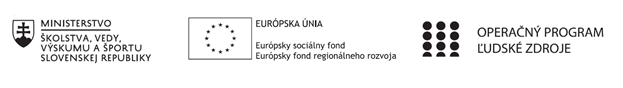 Správa o činnosti pedagogického klubu Príloha:Prezenčná listina zo stretnutia pedagogického klubuPríloha správy o činnosti pedagogického klubu              PREZENČNÁ LISTINAMiesto konania stretnutia:Základná škola, M.R. Štefánika 910/51, 07501 Trebišov, miestnosť               č. 85Dátum konania stretnutia:              10.04.2019Trvanie stretnutia:  od13:30 hod.	do15:30hod.	Zoznam účastníkov/členov pedagogického klubu: Klub učiteľov ČIG II. stupeň ZŠMeno prizvaných odborníkov/iných účastníkov, ktorí nie sú členmi pedagogického klubu  a podpis/y:Prioritná osVzdelávanieŠpecifický cieľ1.1.1 Zvýšiť inkluzívnosť a rovnaký prístup ku kvalitnému vzdelávaniu a zlepšiť výsledky a kompetencie detí a žiakovPrijímateľZákladná škola, M.R. Štefánika 910/51, 07501 TrebišovNázov projektuZvýšenie čitateľskej, matematickej a prírodovednej gramotnosti žiakov základnej školyKód projektu  ITMS2014+312011R032Názov pedagogického klubu Klub učiteľov ČIG II. stupeň ZŠDátum stretnutia  pedagogického klubu10.04.2019Miesto stretnutia  pedagogického klubuZŠ M. R. Štefánika, TrebišovMeno koordinátora pedagogického klubuMgr. Peter TrellaOdkaz na webové sídlo zverejnenej správywww.zsmrstv.edupage.orgManažérske zhrnutie:krátka anotácia- definovanie pojmu implicitná  informácia,- porovnanie pojmov: explicitne a implicitne, - vyvodenie implicitných  informácií z literárneho textu:                                                              - rozvíjanie čitateľských kompetencií žiakov, - rozvíjanie poznávacích kompetencií,                                                                                  - rozvíjanie komunikačných kompetencií,                                                                                  - rozvíjanie interpersonálnych a intrapersonálnych                                                                                    kompetencií.-vstupné testy a analýza vstupných testovkľúčové slová- ciele, úlohy, kompetencie, teoretické východiská, informácia, implicitne, implicitné informácie v literárnom texte, interpretácia, interpretačný proces, čitateľská prestíž, vstupné testy, analýza.Manažérske zhrnutie:krátka anotácia- definovanie pojmu implicitná  informácia,- porovnanie pojmov: explicitne a implicitne, - vyvodenie implicitných  informácií z literárneho textu:                                                              - rozvíjanie čitateľských kompetencií žiakov, - rozvíjanie poznávacích kompetencií,                                                                                  - rozvíjanie komunikačných kompetencií,                                                                                  - rozvíjanie interpersonálnych a intrapersonálnych                                                                                    kompetencií.-vstupné testy a analýza vstupných testovkľúčové slová- ciele, úlohy, kompetencie, teoretické východiská, informácia, implicitne, implicitné informácie v literárnom texte, interpretácia, interpretačný proces, čitateľská prestíž, vstupné testy, analýza.Hlavné body, témy stretnutia, zhrnutie priebehu stretnutia:definovať pojem implicitná  informácia,rozvíjaťkľúčové kompetencie v čitateľskej gramotnosti,schopnosť efektívne pracovať s textom,hľadať  nevyjadrené informácie v texte,zostaviť vhodné postupy pri hľadaní implicitných informácií,zvoliť vhodné metódy potrebné na vyhľadávanie implicitných  informácií v texte...V rozvoji čitateľských zručností a čitateľských stratégií sa na hodinách Aktívneho čítania v 7. a 8. ročníku zameriavame na rozvoj troch druhov vedomostí v štyroch tematických celkoch: 1. Deklaratívne vedomosti-  vedieť charakterizovať, definovať, porovnávať základné literárno-vedné pojmy.2. Procedurálne vedomosti- vedieť hľadať implicitné a explicitné informácie v texte.3. Vedomosti dané podmienkami- vedieť kedy a prečo danú čitateľskú zručnosťpoužiť, aby sa dosiahli stanovené ciele rozvoja čitateľskej gramotnosti.Na hodinách Aktívneho čítania žiakov oboznamujeme s materiálmi, ktoré slúžia na to, aby sa vedeli žiaci správne rozhodnúť pri voľbe literárneho žánru vo voľnočasových aktivitách, venujeme sa rozvoju výskumného čítania, pri ktorom učíme žiakov hľadať kľúčové slová, špecifické informácie. žiaci sa učia samostatne čítať s porozumením texty, ktoré si vyžadujú všeobecné pochopenie, pracujeme s extenzívnym čítaním. Venujeme sa aj intenzívnemu čítaniu, kde sa zaoberáme výberom špecifických informáciám, detailom, explicitnými a implicitnými informáciami.čítanie.Úrovne rozvoja hore uvedených  druhov vedomostí sme zisťovali vstupným testom.Vstupným testom sme chceli u žiakov zistiť aj úroveň porozumenia umeleckých a vecných textov. Žiaci  7. ročníka dosiahli v otázkach z čitateľskej gramotnosti úspešnosť 72,29%.  Žiaci 8. ročníka dosiahli v otázkach z čitateľskej gramotnosti úspešnosť 64%. Tento výsledok poukazuje na to, že žiaci v procesoch porozumenia umeleckých a vecných textov majú ešte  nedostatky.Analýza úspešnosti jednotlivých úloh naznačuje, ktoré témy a úrovne porozumenia textu je potrebné  u žiakov viac rozvíjať. Výsledky testov z čitateľskej gramotnosti potvrdzujú, že žiaci majú väčšie problémy v  čítaní  vecných (nesúvislých) textov ako v čítaní umeleckých (súvislých) textov.Hlavné body, témy stretnutia, zhrnutie priebehu stretnutia:definovať pojem implicitná  informácia,rozvíjaťkľúčové kompetencie v čitateľskej gramotnosti,schopnosť efektívne pracovať s textom,hľadať  nevyjadrené informácie v texte,zostaviť vhodné postupy pri hľadaní implicitných informácií,zvoliť vhodné metódy potrebné na vyhľadávanie implicitných  informácií v texte...V rozvoji čitateľských zručností a čitateľských stratégií sa na hodinách Aktívneho čítania v 7. a 8. ročníku zameriavame na rozvoj troch druhov vedomostí v štyroch tematických celkoch: 1. Deklaratívne vedomosti-  vedieť charakterizovať, definovať, porovnávať základné literárno-vedné pojmy.2. Procedurálne vedomosti- vedieť hľadať implicitné a explicitné informácie v texte.3. Vedomosti dané podmienkami- vedieť kedy a prečo danú čitateľskú zručnosťpoužiť, aby sa dosiahli stanovené ciele rozvoja čitateľskej gramotnosti.Na hodinách Aktívneho čítania žiakov oboznamujeme s materiálmi, ktoré slúžia na to, aby sa vedeli žiaci správne rozhodnúť pri voľbe literárneho žánru vo voľnočasových aktivitách, venujeme sa rozvoju výskumného čítania, pri ktorom učíme žiakov hľadať kľúčové slová, špecifické informácie. žiaci sa učia samostatne čítať s porozumením texty, ktoré si vyžadujú všeobecné pochopenie, pracujeme s extenzívnym čítaním. Venujeme sa aj intenzívnemu čítaniu, kde sa zaoberáme výberom špecifických informáciám, detailom, explicitnými a implicitnými informáciami.čítanie.Úrovne rozvoja hore uvedených  druhov vedomostí sme zisťovali vstupným testom.Vstupným testom sme chceli u žiakov zistiť aj úroveň porozumenia umeleckých a vecných textov. Žiaci  7. ročníka dosiahli v otázkach z čitateľskej gramotnosti úspešnosť 72,29%.  Žiaci 8. ročníka dosiahli v otázkach z čitateľskej gramotnosti úspešnosť 64%. Tento výsledok poukazuje na to, že žiaci v procesoch porozumenia umeleckých a vecných textov majú ešte  nedostatky.Analýza úspešnosti jednotlivých úloh naznačuje, ktoré témy a úrovne porozumenia textu je potrebné  u žiakov viac rozvíjať. Výsledky testov z čitateľskej gramotnosti potvrdzujú, že žiaci majú väčšie problémy v  čítaní  vecných (nesúvislých) textov ako v čítaní umeleckých (súvislých) textov.Závery a odporúčania:Na základe analýzy vstupných testov je potrebné rozvíjať u žiakov :•	Schopnosť dedukovať z textu (vyvodzovať informácie, myšlienky a súvislosti, ktoré nie sú explicitne formulované v texte a usudzovať na nejaký význam alebo súvislosť medzi myšlienkami textu) schopnosť použiť jednoduché diagramy a modely na podporu svojich tvrdení a vyvodenie záverov.•	Schopnosť analyzovať riešený problém, zvoliť vhodnú stratégiu riešenia, resp. vyvodiť záver na základe poskytnutých údajov a informácií, chápať súvislosť medzi príčinou a dôsledkom.•	Schopnosť konštruovať význam nad rámec textu, nachádzať súvislosti medzi myšlienkami textu, zhŕňať informácie a zvažovať širšie dôsledky obsahu textu. •	Schopnosť kriticky hodnotiť prečítaný text nielen z hľadiska obsahu, ale aj foriem, reflektovať štruktúry textu, jazykové prostriedky, literárne útvary, autorov osobný pohľad a štýl, vychádzať pri hodnotení textu zo svojho chápania sveta a predchádzajúcich čitateľských skúseností.Na vyučovacích hodinách Aktívneho čítania budeme využívať brainstorming, brainwriting, moderné metódy na rozvoj čítania s porozumením, asociačné metódy, projektové metódy...... Budeme u žiakov formovať dodržiavanie pravidiel komunikácie, kultivovanosť prejavu a čitateľskú prestíž.Závery a odporúčania:Na základe analýzy vstupných testov je potrebné rozvíjať u žiakov :•	Schopnosť dedukovať z textu (vyvodzovať informácie, myšlienky a súvislosti, ktoré nie sú explicitne formulované v texte a usudzovať na nejaký význam alebo súvislosť medzi myšlienkami textu) schopnosť použiť jednoduché diagramy a modely na podporu svojich tvrdení a vyvodenie záverov.•	Schopnosť analyzovať riešený problém, zvoliť vhodnú stratégiu riešenia, resp. vyvodiť záver na základe poskytnutých údajov a informácií, chápať súvislosť medzi príčinou a dôsledkom.•	Schopnosť konštruovať význam nad rámec textu, nachádzať súvislosti medzi myšlienkami textu, zhŕňať informácie a zvažovať širšie dôsledky obsahu textu. •	Schopnosť kriticky hodnotiť prečítaný text nielen z hľadiska obsahu, ale aj foriem, reflektovať štruktúry textu, jazykové prostriedky, literárne útvary, autorov osobný pohľad a štýl, vychádzať pri hodnotení textu zo svojho chápania sveta a predchádzajúcich čitateľských skúseností.Na vyučovacích hodinách Aktívneho čítania budeme využívať brainstorming, brainwriting, moderné metódy na rozvoj čítania s porozumením, asociačné metódy, projektové metódy...... Budeme u žiakov formovať dodržiavanie pravidiel komunikácie, kultivovanosť prejavu a čitateľskú prestíž.Vypracoval (meno, priezvisko)Mgr. Andrea PetrikováDátum10.04.2019PodpisSchválil (meno, priezvisko)Mgr. Peter TrellaDátum10.04.2019PodpisPrioritná os:VzdelávanieŠpecifický cieľ:1.1.1 Zvýšiť inkluzívnosť a rovnaký prístup ku kvalitnému vzdelávaniu a zlepšiť výsledky a kompetencie detí a žiakovPrijímateľ:Základná škola, M.R. Štefánika 910/51, 07501 TrebišovNázov projektu:Zvýšenie čitateľskej, matematickej a prírodovednej gramotnosti žiakov základnej školyKód ITMS projektu:312011R032Názov pedagogického klubu:Klub učiteľov ČIG II. stupeň ZŠč.Meno a priezviskoPodpisInštitúcia1Mgr. Zuzana KaľavskáZŠ, M.R. Štefánika 910/51, 07501 Trebišov2Mgr.  Mária LörinčíkováZŠ, M.R. Štefánika 910/51, 07501 Trebišov3Ing. Monika PačováZŠ, M.R. Štefánika 910/51, 07501 Trebišov4Mgr. Andrea PetrikováZŠ, M.R. Štefánika 910/51, 07501 Trebišov5Mgr. Jana TocikováZŠ, M.R. Štefánika 910/51, 07501 Trebišov6PaedDr.  Petra TothováZŠ, M.R. Štefánika 910/51, 07501 Trebišov7Mgr. Peter TrellaZŠ, M.R. Štefánika 910/51, 07501 Trebišov8Mgr. Dana ValcerováZŠ, M.R. Štefánika 910/51, 07501 Trebišov9PaedDr. Božena VaškováZŠ, M.R. Štefánika 910/51, 07501 Trebišovč.Meno a priezviskoPodpisInštitúcia